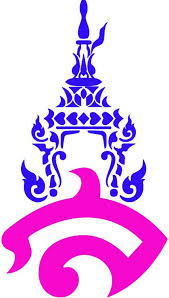 แผนการจัดการเรียนรู้ที่ 13หน่วยการเรียนรู้ที่ 3 พัฒนาการทางประวัติศาสตร์ไทยสมัยปรับปรุงและปฏิรูปประเทศ  เรื่อง  บทบาทของกษัตริย์ไทยในราชวงศ์จักรีต่อความมั่นคงและความเจริญรุ่งเรืองของชาติไทย	วิชา  สังคมศึกษา    	  ชื่อรายวิชา  ประวัติศาสตร์   กลุ่มสาระการเรียนรู้ สังคมศึกษา ศาสนาและวัฒนธรรม  ชั้น มัธยมศึกษาปีที่ 3     ภาคเรียนที่ 1	ปีการศึกษา  2559     เวลา  1  ชั่วโมง 	 อาจารย์ผู้สอน นางสาวศศิกานต์ ชาติสุวรรณ1. มาตรฐานการเรียนรู้	มาตรฐาน ส 4.3 เข้าใจความเป็นมาของชาติไทย วัฒนธรรม ภูมิปัญญา มีความรักความภาคภูมิใจและธำรงความเป็นไทย2. ตัวชี้วัด	ส 4.3  ม.3/1  วิเคราะห์พัฒนาการของไทยสมัยรัตนโกสินทร์ในด้านต่างๆ	ส 4.3  ม.3/2  วิเคราะห์ปัจจัยที่ส่งผลต่อความมั่นคงและความเจริญรุ่งเรืองของไทยในสมัยรัตนโกสินทร์3. จุดประสงค์การเรียนรู้	1. อธิบาย  เรื่อง  พระราชกรณียกิจของพระบาทสมเด็จพระจอมเกล้าเจ้าอยู่หัว	2. วิเคราะห์ถึงพระราชกรณียกิจในพระบาทสมเด็จพระจอมเกล้าเจ้าอยู่หัวเกี่ยวกับการปรับปรุงประเทศที่ส่งผลถึงปัจจุบัน4. สาระสำคัญ	พระบาทสมเด็จพระจอมเกล้าเจ้าอยู่หัวทรงมีพระนามเดิมว่า สมเด็จเจ้าฟ้ามงกุฎ ทรงเป็นพระโอรสในพระบาทสมเด็จพระพุทธเลิศหล้านภาลัย เสด็จพระราชสมภพเมื่อวันที่ 18 ตุลาคม พ.ศ.2347 พระองค์ทรงขึ้นครองราชย์สมบัตินับว่าเป็นผลดีต่อประเทศไทยอย่างยิ่ง เพราะทรงเป็นพระมหากษัตริย์สมันใหม่ที่มีความรูภาษาอังกฤษ ภาษาละติน ทรงสนพระทัยความเปลี่ยนแปลงต่างๆที่เกิดขึ้นในต่างประเทศและทรงติดต่อกับชาวตะวันตกอยู่เป็นประจำ5. สาระการเรียนรู้	1. พระบาทสมเด็จพระจอมเกล้าเจ้าอยู่		- พระราชกรณียกิจ6. คุณลักษณะอันพึงประสงค์	1. มีวินัย รับผิดชอบ		2. ใฝ่เรียนรู้		3. มุ่งมั่นในการทำงาน7. สมรรถนะสำคัญ	1. ความสามารถในการสื่อสาร	2. ความสามารถในการคิด		-ทักษะการคิดวิเคราะห์			-ทักษะการคิดอย่างมีวิจารณญาณ	3. ความสามารถในการใช้ทักษะชีวิต8. กิจกรรมการเรียนรู้	กิจกรรมนำเข้าสู่การเรียนครูเช็คชื่อนักเรียนเพื่อตรวจสอบนักเรียนที่มาสายและขาดเรียน ครูถามความรู้ทั่วไปของนักเรียนเกี่ยวกับพระบาทสมเด็จพระจอมเกล้าเจ้าอยู่  	       กิจกรรมพัฒนาผู้เรียน ครูอธิบาย  เรื่อง  พระราชกรณียกิจของพระบาทสมเด็จพระจอมเกล้าเจ้าอยู่หัว	4. ครูให้หัวหน้าห้องจับฉลากเพื่อให้นักเรียนตอบคำถาม  ดังนี้			- จงยกตัวอย่างเหตุการณ์สำคัญในสมัยพระบาทสมเด็จพระจอมเกล้าเจ้าอยู่หัว				(คำตอบ  ทรงทำสนธิสัญญาเบาว์ริงกับอังกฤษ)			- พระบาทสมเด็จพระจอมเกล้าเจ้าอยู่หัวทรงนำความรู้ของตะวันตกมาปรับปรุงบ้านเมืองอย่างไร จงอธิบาย						(คำตอบ  ทรงจ้างชาวต่างชาติมารับราชการในกรมต่างๆและมาสอนหนังสือพระราชโอรสและพระราชธิดา ทรงให้เจ้านายและขุนนางศึกษาภาษาอังกฤษ และยังทรงให้ขุนนางไปศึกษางานยังต่างประเทศ)	         กิจกรรมรวบยอด         5. ครูและนักเรียนร่วมกันสรุปบทเรียน และให้นักเรียนวิเคราะห์ถึงพระราชกรณียกิจในพระบาทสมเด็จพระจอมเกล้าเจ้าอยู่หัวเกี่ยวกับการปรับปรุงประเทศที่ส่งผลถึงปัจจุบัน และให้นักเรียนศึกษาเพิ่มเติมเกี่ยวกับพระราชกรณียกิจ	9. สื่อการเรียนรู้	1. หนังสือประวัติศาสตร์  ม.310. แหล่งการเรียนรู้	1.  Power  Point  เรื่อง บทบาทของกษัตริย์ไทยในราชวงศ์จักรีต่อความมั่นคงและความเจริญรุ่งเรืองของชาติไทย (พระราชกรณียกิจของพระบาทสมเด็จพระจอมเกล้าเจ้าอยู่)11. การวัดและการประเมินผล	12. บันทึกหลังการสอน		1. ผลการสอน........................................................................................................................................................................................................................................................................................................................................................................................................................................................................................................................................................................................................................................................................................................................	2. ปัญหาและอุปสรรค........................................................................................................................................................................................................................................................................................................................................................................................................................................................................................................................................................................................................................................................................................................................	3. ข้อเสนอแนะ........................................................................................................................................................................................................................................................................................................................................................................................................................................................................................................................................................................................................................................................................................................................ลงชื่อ.........................................................ผู้สอน								                       	(  นางสาวศศิกานต์ ชาติสุวรรณ )	เป้าหมายหลักฐานเครื่องมือวัดเกณฑ์การประเมินสาระสำคัญ พระบาทสมเด็จพระจอมเกล้าเจ้าอยู่หัวทรงมีพระนามเดิมว่า สมเด็จเจ้าฟ้ามงกุฎ ทรงเป็นพระโอรสในพระบาทสมเด็จพระพุทธเลิศหล้านภาลัย เสด็จพระราชสมภพเมื่อวันที่ 18 ตุลาคม พ.ศ.2347 พระองค์ทรงขึ้นครองราชย์สมบัตินับว่าเป็นผลดีต่อประเทศไทยอย่างยิ่ง เพราะทรงเป็นพระมหากษัตริย์สมันใหม่ที่มีความรูภาษาอังกฤษ ภาษาละติน ทรงสนพระทัยความเปลี่ยนแปลงต่างๆที่เกิดขึ้นในต่างประเทศและทรงติดต่อกับชาวตะวันตกอยู่เป็นประจำ - การตอบคำถาม- แบบบันทึกกิจกรรมระดับคุณภาพ 2 ผ่านเกณฑ์ตัวชี้วัด  ส 4.3  ม.3/1  วิเคราะห์พัฒนาการของไทยสมัยรัตนโกสินทร์ในด้านต่างๆส 4.3  ม.3/2  วิเคราะห์ปัจจัยที่ส่งผลต่อความมั่นคงและความเจริญรุ่งเรืองของไทยในสมัย- การตอบคำถาม- แบบบันทึกกิจกรรมระดับคุณภาพ 2 ผ่านเกณฑ์คุณลักษณะอันพึงประสงค์สังเกตความมีวินัย รับผิดชอบ ใฝ่เรียนรู้มุ่งมั่นในการทำงาน และรักความเป็นไทย- แบบประเมินสมรรถนะสำคัญของผู้เรียน- แบบฝึกปฏิบัติระดับคุณภาพ 2 ผ่านเกณฑ์สมรรถนะ  ประเมินความสามารถในการสื่อสาร ความสามารถในการคิด และความสามารถในการใช้ทักษะชีวิต- แบบประเมินสมรรถนะสำคัญของผู้เรียน- แบบฝึกปฏิบัติระดับคุณภาพ 2 ผ่านเกณฑ์